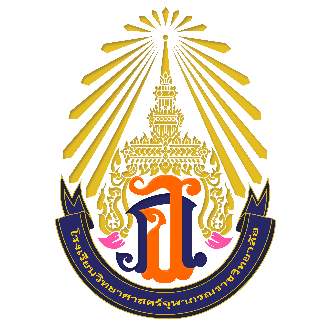 แผนการจัดการเรียนรู้และแผนการประเมินผลการเรียนรู้ฉบับย่อ(ฉบับปรับปรุง 2561)กลุ่มสาระการเรียนรู้คณิตศาสตร์รายวิชาคณิตศาสตร์พื้นฐาน 4รหัสวิชา ค22102โรงเรียนวิทยาศาสตร์จุฬาภรณราชวิทยาลัย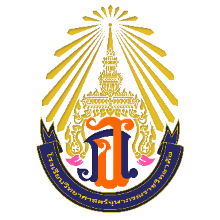 แผนการจัดการเรียนรู้และแผนการประเมินผลการเรียนรู้ฉบับย่อ************************************************************************************************************1. คำอธิบายรายวิชา	ศึกษาเนื้อหาสาระ ฝึกทักษะและกระบวนการทางคณิตศาสตร์ ในหัวข้อต่อไปนี้	   สถิติ (2)  การนำเสนอและวิเคราะห์ข้อมูล  แผนภาพจุด  แผนภาพต้น – ใบ  ฮิสโทแกรม  ค่ากลางของข้อมูล  การแปลความหมายผลลัพธ์  การกระจายของข้อมูล  เส้นโค้งปกติ  การนำสถิติไปใช้ในชีวิตจริงการให้เหตุผลทางเรขาคณิต  ความรู้พื้นฐานเกี่ยวกับการให้เหตุผลทางเรขาคณิต  การสร้างและการให้เหตุผลเกี่ยวกับการสร้าง  การให้เหตุผลเกี่ยวกับรูปสามเหลี่ยม รูปสี่เหลี่ยม  และวงกลมที่แนบในรูปสามเหลี่ยม  การแปลงทางเรขาคณิต   การเลื่อนขนาน การสะท้อน การหมุน และการนำความรู้เกี่ยวกับการแปลงทางเรขาคณิตไปใช้ในการแก้ปัญหา  ความเท่ากันทุกประการ   ความเท่ากันทุกประการของรูปสามเหลี่ยม  การนำความรู้เกี่ยวกับความเท่ากันทุกประการไปใช้ในการแก้ปัญหาเส้นขนาน   สมบัติเกี่ยวกับเส้นขนานและรูปสามเหลี่ยม   โดยใช้แนวการจัดการเรียนรู้ผ่านการแก้ปัญหา (problem – solving approach) การสืบสวนสอบสวน (inquiry) การทำโครงงานคณิตศาสตร์ (mathematical project) การเขียนผังความคิด (mind mapping)                    การอภิปราย (discussion) และการใช้เทคโนโลยีสารสนเทศเพื่อสืบค้นข้อมูล เรียนรู้ และนำเสนอแนวคิดทางคณิตศาสตร์  ตลอดจนส่งเสริมให้ใช้ภาษาอังกฤษในบริบททางคณิตศาสตร์ เพื่อให้นักเรียนเกิดความรู้ความเข้าใจในเนื้อหาสาระ  สามารถเชื่อมโยงความรู้ หลักการและกระบวนการทางคณิตศาสตร์กับศาสตร์อื่น  คิดวิเคราะห์และแก้ปัญหาทางคณิตศาสตร์ในสถานการณ์ต่างๆ เลือกใช้กลยุทธ์ในการแก้ปัญหาได้มากกว่าหนึ่งกลยุทธ์  ใช้ภาษาและสัญลักษณ์ทางคณิตศาสตร์ในการสื่อสาร สื่อความหมายทางคณิตศาสตร์และนำเสนอแนวคิด  ใช้เหตุผลประกอบการตัดสินใจและมีความคิดริเริ่มสร้างสรรค์  ตลอดจนมีคุณลักษณะอันพึงประสงค์ใช้การวัดผลประเมินผลตามสภาพจริงด้วยวิธีการที่หลากหลาย ครอบคลุมทั้งด้านความรู้ ทักษะและกระบวนการทางคณิตศาสตร์  และคุณลักษณะที่พึงประสงค์   2. ตัวชี้วัดค3.1 ม.2/1  เข้าใจและใช้ความรู้ทางสถิติในการนำเสนอข้อมูลและวิเคราะห์ข้อมูลจากแผนภาพจุด แผนภาพ  ต้น - ใบ ฮิสโทแกรม  และค่ากลางของข้อมูล และแปลความหมายผลลัพธ์ รวมทั้งนำสถิติไปใช้ในชีวิตจริงโดยใช้เทคโนโลยีที่เหมาะสม ค2.2 ม.2/1  ใช้ความรู้ทางเรขาคณิตและเครื่องมือ เช่น วงเวียนและสันตรง รวมทั้งโปรแกรม  The Geometer’s Sketchpad หรือโปรแกรมเรขาคณิตพลวัตอื่นๆ เพื่อสร้างรูปเรขาคณิต ตลอดจนนำความรู้เกี่ยวกับการสร้างนี้ไปประยุกต์ใช้ในการแก้ปัญหาในชีวิตจริงค2.2 ม.2/3  เข้าใจและใช้ความรู้เกี่ยวกับการแปลงทางเรขาคณิตในการแก้ปัญหาคณิตศาสตร์และปัญหาในชีวิตจริงค2.2 ม.2/4  เข้าใจและใช้สมบัติของรูปสามเหลี่ยมที่เท่ากันทุกประการในการแก้ปัญหาคณิตศาสตร์และปัญหาในชีวิตจริงค2.2 ม.2/2  นำความรู้เกี่ยวกับสมบัติของเส้นขนานและรูปสามเหลี่ยมไปใช้ในการแก้ปัญหาคณิตศาสตร์4. แผนการประเมินการเรียนรู้และการมอบหมายงาน	การสอนรายวิชา คณิตศาสตร์พื้นฐาน 4 ค22102 ประจำภาคเรียนที่ 2  มีแผนการประเมินผลการเรียนรู้ดังนี้	4.1 ประเมินจากงานหรือแบบฝึกหัดที่มอบหมาย				10   คะแนน	4.2 ประเมินจากการสังเกตพฤติกรรมการเรียนของนักเรียน			10   คะแนน	4.3 ประเมินจากการสอบย่อย 5 ครั้ง					30   คะแนน	4.4 ประเมินจากการสอบกลางภาคเรียน					20   คะแนน	4.5 ประเมินจากการสอบปลายภาคเรียน					30   คะแนน								รวม	         100  คะแนนรายละเอียดการประเมินผลแต่ละหัวข้อเป็นดังนี้4.1    ประเมินจากงานหรือแบบฝึกหัดที่มอบหมาย (10 คะแนน)หมายเหตุ   เวลาที่นักเรียนควรใช้ หมายถึง เวลาที่ครูได้พิจารณาว่าในการทำงานหรือแบบฝึกหัดชิ้นนั้นๆ นักเรียนควรใช้เวลาทำประมาณเท่าใดการประมาณดังกล่าวครูได้พิจารณาจากความยาก ความซับซ้อน และปริมาณของงานหรือแบบฝึกหัดชิ้นนั้นๆ4.2 ประเมินจากการสังเกตพฤติกรรมการเรียนของนักเรียน : จิตพิสัย  (10 คะแนน)	การประเมินพฤติกรรมของนักเรียนในรายวิชาคณิตศาสตร์พื้นฐาน 4  ค22102 ประจำภาคเรียนที่ 2    ได้กำหนดหัวข้อการประเมินดังแสดงในตาราง4.3 ประเมินจากการสอบย่อย    (30   คะแนน)รายวิชานี้จะมีการสอบย่อย 5 ครั้งดังนี้4.3.1 กำหนดการสอบย่อยครั้งที่ 1 เรื่อง สถิติ (2)			เวลาที่ใช้สอบ  60  นาที   7  คะแนน4.3.2 กำหนดการสอบย่อยครั้งที่ 2 เรื่อง การให้เหตุผลทางเรขาคณิต  เวลาที่ใช้สอบ  60  นาที   3  คะแนน4.3.3 กำหนดการสอบย่อยครั้งที่ 3 เรื่อง การแปลงทางเรขาคณิต      	เวลาที่ใช้สอบ  60  นาที   5  คะแนน4.3.4 กำหนดการสอบย่อยครั้งที่ 4 เรื่อง ความเท่ากันทุกประการ      เวลาที่ใช้สอบ  60  นาที   8  คะแนน4.3.5 กำหนดการสอบย่อยครั้งที่ 5 เรื่อง เส้นขนาน                       เวลาที่ใช้สอบ  60  นาที   7  คะแนนเนื้อหาที่สอบ ลักษณะข้อสอบ ของการสอบย่อยแต่ละครั้ง มีรายละเอียดดังตาราง4.4 ประเมินจากการสอบกลางภาคเรียน  (20 คะแนน)	เวลาที่ใช้ในการสอบ 90 นาที หัวข้อ/เนื้อหาและลักษณะข้อสอบมีรายละเอียดดังตาราง4.5 ประเมินจากการสอบปลายภาคเรียน (30   คะแนน)	เวลาที่ใช้ในการสอบ 120 นาที หัวข้อ/เนื้อหาและลักษณะข้อสอบมีรายละเอียดดังตารางกลุ่มสาระการเรียนรู้คณิตศาสตร์กลุ่มสาระการเรียนรู้คณิตศาสตร์รายวิชา คณิตศาสตร์พื้นฐาน 4  ค22102       รายวิชา คณิตศาสตร์พื้นฐาน 4  ค22102       1.5  หน่วยกิต   3 ชั่วโมง/สัปดาห์ชั้นมัธยมศึกษาปีที่  2ชั้นมัธยมศึกษาปีที่  2ภาคเรียนที่ 2 ปีการศึกษา 2562ครูผู้สอน3. กำหนดการสอนและจุดประสงค์การเรียนรู้3. กำหนดการสอนและจุดประสงค์การเรียนรู้3. กำหนดการสอนและจุดประสงค์การเรียนรู้3. กำหนดการสอนและจุดประสงค์การเรียนรู้สัปดาห์คาบที่หัวข้อตัวชี้วัด/จุดประสงค์การเรียนรู้11แนะนำรายวิชาสถิติ (2)- การนำเสนอข้อมูลวิเคราะห์ข้อมูลในรูปแบบแผนภาพจุดตัวชี้วัดค3.1 ม.2/1  เข้าใจและใช้ความรู้ทางสถิติในการนำเสนอข้อมูลและวิเคราะห์ข้อมูลจากแผนภาพจุด แผนภาพต้น - ใบ ฮิสโทแกรม และค่ากลางของข้อมูล และแปลความหมายผลลัพธ์ รวมทั้งนำสถิติไปใช้ในชีวิตจริงโดยใช้เทคโนโลยีที่เหมาะสมจุดประสงค์การเรียนรู้1. นำเสนอข้อมูลในรูปแบบแผนภาพจุด2. วิเคราะห์ข้อมูลจากแผนภาพจุด12- การนำเสนอข้อมูลวิเคราะห์ข้อมูลในรูปแบบแผนภาพต้น – ใบตัวชี้วัดค3.1 ม.2/1  เข้าใจและใช้ความรู้ทางสถิติในการนำเสนอข้อมูลและวิเคราะห์ข้อมูลจากแผนภาพจุด แผนภาพต้น - ใบ  ฮิสโทแกรม และค่ากลางของข้อมูล และแปลความหมายผลลัพธ์ รวมทั้งนำสถิติไปใช้ในชีวิตจริงโดยใช้เทคโนโลยีที่เหมาะสมจุดประสงค์การเรียนรู้1. นำเสนอข้อมูลในรูปแบบแผนภาพต้น – ใบ2. วิเคราะห์ข้อมูลจากแผนภาพต้น – ใบ1-23-5- การนำเสนอข้อมูลวิเคราะห์ข้อมูลในรูปแบบ ฮิสโทแกรมตัวชี้วัดค3.1 ม.2/1  เข้าใจและใช้ความรู้ทางสถิติในการนำเสนอข้อมูลและวิเคราะห์ข้อมูลจากแผนภาพจุด แผนภาพต้น - ใบ ฮิสโทแกรม และค่ากลางของข้อมูล และแปลความหมายผลลัพธ์ รวมทั้งนำสถิติไปใช้ในชีวิตจริงโดยใช้เทคโนโลยีที่เหมาะสมจุดประสงค์การเรียนรู้1. สร้างตารางแจกแจงความถี่จากข้อมูลที่กำหนด2. นำเสนอข้อมูลในรูปแบบฮิสโทแกรม  รูปหลายเหลี่ยมของความถี่  และเส้นโค้งของความถี่3. วิเคราะห์ข้อมูลจากฮิสโทแกรม  รูปหลายเหลี่ยมของความถี่  และเส้นโค้งของความถี่สัปดาห์คาบที่หัวข้อตัวชี้วัด/จุดประสงค์การเรียนรู้2-36-8- ค่ากลางของข้อมูลตัวชี้วัดค3.1 ม.2/1  เข้าใจและใช้ความรู้ทางสถิติในการนำเสนอข้อมูลและวิเคราะห์ข้อมูลจากแผนภาพจุด แผนภาพต้น - ใบ ฮิสโทแกรม และค่ากลางของข้อมูล และแปลความหมายผลลัพธ์ รวมทั้งนำสถิติไปใช้ในชีวิตจริงโดยใช้เทคโนโลยีที่เหมาะสมจุดประสงค์การเรียนรู้1. หาค่าเฉลี่ยเลขคณิต มัธยฐาน และฐานนิยมของข้อมูลที่ไม่แจกแจงความถี่2. หาค่าเฉลี่ยเลขคณิต มัธยฐาน และฐานนิยมของข้อมูลแบบแจกแจงความถี่และเลือกใช้ได้อย่างเหมาะสม39- การแปลความหมายของผลลัพธ์ตัวชี้วัดค3.1 ม.2/1  เข้าใจและใช้ความรู้ทางสถิติในการนำเสนอข้อมูลและวิเคราะห์ข้อมูลจากแผนภาพจุด แผนภาพต้น - ใบ ฮิสโทแกรม และค่ากลางของข้อมูล และแปลความหมายผลลัพธ์ รวมทั้งนำสถิติไปใช้ในชีวิตจริงโดยใช้เทคโนโลยีที่เหมาะสมจุดประสงค์การเรียนรู้1. แปลความหมายจากการนำเสนอข้อมูลในรูปแบบที่กำหนด 410- การวัดการกระจายของ ข้อมูล    พิสัย   ส่วนเบี่ยงเบนมาตรฐานตัวชี้วัดค3.1 ม.2/1  เข้าใจและใช้ความรู้ทางสถิติในการนำเสนอข้อมูลและวิเคราะห์ข้อมูลจากแผนภาพจุด แผนภาพต้น - ใบ ฮิสโทแกรม และค่ากลางของข้อมูล และแปลความหมายผลลัพธ์ รวมทั้งนำสถิติไปใช้ในชีวิตจริงโดยใช้เทคโนโลยีที่เหมาะสมจุดประสงค์การเรียนรู้1. หาค่าการกระจายของข้อมูลโดยใช้พิสัยและส่วนเบี่ยงเบนมาตรฐานสัปดาห์คาบที่หัวข้อตัวชี้วัด/จุดประสงค์การเรียนรู้411- เส้นโค้งปกติตัวชี้วัดค3.1 ม.2/1  เข้าใจและใช้ความรู้ทางสถิติในการนำเสนอข้อมูลและวิเคราะห์ข้อมูลจากแผนภาพจุด แผนภาพต้น - ใบ ฮิสโทแกรม และค่ากลางของข้อมูล และแปลความหมายผลลัพธ์ รวมทั้งนำสถิติไปใช้ในชีวิตจริงโดยใช้เทคโนโลยีที่เหมาะสมจุดประสงค์การเรียนรู้1. นำความรู้เกี่ยวกับพื้นที่ใต้โค้งปกติไปใช้เพื่อแก้โจทย์ปัญหา412- การนำสถิติไปใช้ในชีวิตตัวชี้วัดค3.1 ม.2/1  เข้าใจและใช้ความรู้ทางสถิติในการนำเสนอข้อมูลและวิเคราะห์ข้อมูลจากแผนภาพจุด แผนภาพต้น - ใบ  ฮิสโทแกรม และค่ากลางของข้อมูล และแปลความหมายผลลัพธ์ รวมทั้งนำสถิติไปใช้ในชีวิตจริงโดยใช้เทคโนโลยีที่เหมาะสมจุดประสงค์การเรียนรู้1. นำสถิติไปใช้ในชีวิตจริง5-613-18การให้เหตุผลทางเรขาคณิต- ความรู้พื้นฐานเกี่ยวกับการให้เหตุผลทางเรขาคณิต  -  การสร้างและการให้เหตุผลเกี่ยวกับการสร้าง    - การให้เหตุผลเกี่ยวกับรูปสามเหลี่ยม รูปสี่เหลี่ยม  และวงกลมที่แนบในรูปสามเหลี่ยมตัวชี้วัดค2.2 ม.2/1 ใช้ความรู้ทางเรขาคณิตและเครื่องมือ เช่น วงเวียนและสันตรง รวมทั้งโปรแกรม The Geometer’s Sketchpad หรือโปรแกรมเรขาคณิตพลวัตอื่นๆ เพื่อสร้างรูปเรขาคณิต ตลอดจนนำความรู้เกี่ยวกับการสร้างนี้ไปประยุกต์ใช้ในการแก้ปัญหาในชีวิตจริงจุดประสงค์การเรียนรู้1. ใช้โปรแกรม The Geometer’s Sketchpad หรือโปรแกรมเรขาคณิตพลวัตอื่นๆ เพื่อสร้างรูปเรขาคณิต2. นำความรู้เกี่ยวกับการสร้างทางเรขาคณิตนี้ไปประยุกต์ใช้ในการแก้ปัญหา3. สร้างและให้เหตุผลเกี่ยวกับการสร้างสัปดาห์คาบที่หัวข้อตัวชี้วัด/จุดประสงค์การเรียนรู้719-21การแปลงทางเรขาคณิต- การเลื่อนขนานตัวชี้วัดค2.2 ม.2/3  เข้าใจและใช้ความรู้เกี่ยวกับการแปลงทางเรขาคณิตในการแก้ปัญหาคณิตศาสตร์และปัญหาในชีวิตจริงจุดประสงค์การเรียนรู้1.  สังเกตและค้นหาความสัมพันธ์ระหว่างรูปต้นแบบกับภาพที่ได้จากการเลื่อนขนาน2.  อธิบายความหมาย  หลักการ  และสมบัติของการเลื่อนขนานบนระนาบ3.  หาภาพที่ได้จากการเลื่อนขนานของรูปต้นแบบที่กำหนดให้4.  หาเวกเตอร์ของการเลื่อนขนาน เมื่อกำหนดรูปต้นแบบและภาพที่ได้ที่จากการเลื่อนขนาน5. หาพิกัดของจุดบนภาพที่ได้จากการเลื่อนขนานรูปต้นแบบที่กำหนด6. ตรวจสอบผลที่ได้จากการเลื่อนขนานของรูปต้นแบบที่กำหนด7. เชื่อมโยงความรู้เรื่องการเลื่อนขนานกับสถานการณ์ในชีวิตจริง822-23- การสะท้อนตัวชี้วัดค2.2 ม.2/3  เข้าใจและใช้ความรู้เกี่ยวกับการแปลงทางเรขาคณิตในการแก้ปัญหาคณิตศาสตร์และปัญหาในชีวิตจริงจุดประสงค์การเรียนรู้1. สังเกตและค้นหาความสัมพันธ์ระหว่างรูปต้นแบบกับภาพที่ได้จากการสะท้อน2. อธิบายความหมาย หลักการและสมบัติของการสะท้อนบนระนาบ3. หาภาพที่ได้จากการสะท้อนของรูปต้นแบบที่กำหนดให้4. หาเส้นสะท้อนของการสะท้อน เมื่อกำหนดรูปต้นแบบและภาพที่ได้จากการสะท้อน (สมการเส้นสะท้อน y=c, x=c, y=x และ   y= - x)5. หาพิกัดของจุดบนภาพที่ได้จากการสะท้อนรูปต้นแบบที่กำหนด6. ตรวจสอบผลที่ได้จากการสะท้อนของรูปต้นแบบที่กำหนด7. เชื่อมโยงความรู้เรื่องการสะท้อนกับสถานการณ์ในชีวิตจริงสัปดาห์คาบที่หัวข้อตัวชี้วัด/จุดประสงค์การเรียนรู้8-924-25- การหมุนตัวชี้วัดค2.2 ม.2/3  เข้าใจและใช้ความรู้เกี่ยวกับการแปลงทางเรขาคณิตในการแก้ปัญหาคณิตศาสตร์และปัญหาในชีวิตจริงจุดประสงค์การเรียนรู้1.  สังเกตและค้นหาความสัมพันธ์ระหว่างรูปต้นแบบ กับภาพที่ได้จากการหมุน2. อธิบายความหมาย หลักการและสมบัติของการหมุนบนระนาบ3. หาภาพที่ได้จากการหมุนของรูปต้นแบบที่กำหนดให้4. หาจุดหมุน ขนาดของมุมที่เกิดจากการหมุน และทิศทางของการหมุน เมื่อกำหนดรูปต้นแบบและภาพที่ได้จากการหมุน ที่มีจุดหมุนอยู่ในรูปต้นแบบและนอกรูปต้นแบบ5. หาพิกัดของจุดบนภาพที่ได้จากการหมุนของรูปต้นแบบที่กำหนด6. ตรวจสอบผลที่ได้จากการหมุนของรูปต้นแบบที่กำหนด7. เชื่อมโยงความรู้เรื่องการหมุนกับสถานการณ์ในชีวิตจริง926-27- การนำความรู้เกี่ยวกับการแปลงทางเรขาคณิตไปใช้ในการแก้ปัญหาตัวชี้วัดค2.2 ม.2/3  เข้าใจและใช้ความรู้เกี่ยวกับการแปลงทางเรขาคณิตในการแก้ปัญหาคณิตศาสตร์และปัญหาในชีวิตจริงจุดประสงค์การเรียนรู้1. แก้โจทย์ปัญหาการแปลงทางเรขาคณิตที่กำหนดให้ โดยใช้กระบวนการแก้ปัญหาตามแนวคิดของโพลยา 2. ใช้สื่อ/เทคโนโลยีสร้างสรรค์ชิ้นงานโดยใช้ความรู้เรื่องการแปลงทางเรขาคณิต   3. การใช้ภาษาและสัญลักษณ์ทางคณิตศาสตร์ในการนำเสนอชิ้นงานที่เกี่ยวกับการแปลงทางเรขาคณิตได้อย่างถูกต้องและชัดเจน1028–30สอบกลางภาคสอบกลางภาคสัปดาห์คาบที่หัวข้อตัวชี้วัด/จุดประสงค์การเรียนรู้1131ความเท่ากันทุกประการ- ความเท่ากัน             ทุกประการของ               รูปสามเหลี่ยมตัวชี้วัดค2.2 ม.2/4  เข้าใจและใช้สมบัติของรูปสามเหลี่ยมที่เท่ากันทุกประการในการแก้ปัญหาคณิตศาสตร์และปัญหาในชีวิตจริงจุดประสงค์การเรียนรู้1.  เขียนข้อความคาดการณ์เกี่ยวกับการเท่ากันทุกประการของรูปสามเหลี่ยมสองรูป2.  อธิบายเงื่อนไขที่ทำให้รูปสามเหลี่ยมสองรูปเท่ากัน                     ทุกประการ3.  ตรวจสอบการเท่ากันทุกประการของรูปสามเหลี่ยมสองรูป โดยพิจารณาจากด้านคู่ที่ยาวเท่ากันและมุมคู่ที่มีขนาดเท่ากันของรูปสามเหลี่ยม1132–33  - รูปสามเหลี่ยมสองรูปที่มีความสัมพันธ์แบบด้าน-มุม-ด้านตัวชี้วัดค2.2 ม.2/4  เข้าใจและใช้สมบัติของรูปสามเหลี่ยมที่เท่ากัน             ทุกประการในการแก้ปัญหาคณิตศาสตร์และปัญหาในชีวิตจริงจุดประสงค์การเรียนรู้1. เขียนข้อความคาดการณ์เกี่ยวกับการเท่ากันทุกประการของรูปสามเหลี่ยมสองรูปที่สัมพันธ์กันแบบ ด้าน-มุม-ด้าน2. อธิบายทฤษฎีบทเกี่ยวกับการเท่ากันทุกประการของรูปสามเหลี่ยมสองรูปที่สัมพันธ์กันแบบ ด้าน-มุม-ด้าน3. พิสูจน์ทฤษฎีบทเกี่ยวกับการเท่ากันทุกประการของรูปสามเหลี่ยมสองรูปที่สัมพันธ์กันแบบ ด้าน-มุม-ด้าน4. แก้โจทย์ปัญหาความเท่ากันทุกประการแบบ ด้าน–มุม–ด้าน โดยใช้กลยุทธ์ที่หลากหลายสัปดาห์คาบที่หัวข้อตัวชี้วัด/จุดประสงค์การเรียนรู้1234–35 - รูปสามเหลี่ยมสองรูปที่มีความสัมพันธ์แบบ มุม - ด้าน - มุมตัวชี้วัดค2.2 ม.2/4  เข้าใจและใช้สมบัติของรูปสามเหลี่ยมที่เท่ากัน              ทุกประการในการแก้ปัญหาคณิตศาสตร์และปัญหาในชีวิตจริงจุดประสงค์การเรียนรู้1. เขียนข้อความคาดการณ์เกี่ยวกับการเท่ากันทุกประการของรูปสามเหลี่ยมสองรูปที่สัมพันธ์กันแบบ มุม - ด้าน - มุม2. อธิบายทฤษฎีบทเกี่ยวกับการเท่ากันทุกประการของรูปสามเหลี่ยม สองรูปที่สัมพันธ์กันแบบ มุม - ด้าน - มุม3. พิสูจน์ทฤษฎีบทเกี่ยวกับการเท่ากันทุกประการของรูปสามเหลี่ยมสองรูปที่สัมพันธ์กันแบบ มุม - ด้าน – มุม4. แก้โจทย์ปัญหาความเท่ากันทุกประการ แบบ มุม–ด้าน–มุม โดยใช้กลยุทธ์ที่หลากหลาย12-1336–37 - รูปสามเหลี่ยมสองรูปที่มีความสัมพันธ์แบบมุม–มุม–ด้านตัวชี้วัดค2.2 ม.2/4  เข้าใจและใช้สมบัติของรูปสามเหลี่ยมที่เท่ากัน             ทุกประการในการแก้ปัญหาคณิตศาสตร์และปัญหาในชีวิตจริงจุดประสงค์การเรียนรู้1. เขียนข้อความคาดการณ์เกี่ยวกับการเท่ากันทุกประการของรูปสามเหลี่ยมสองรูปที่สัมพันธ์กันแบบ มุม – มุม - ด้าน2. อธิบายทฤษฎีบทเกี่ยวกับการเท่ากันทุกประการของรูปสามเหลี่ยมสอง รูปที่สัมพันธ์กันแบบ มุม – มุม - ด้าน3. พิสูจน์ทฤษฎีบทเกี่ยวกับการเท่ากันทุกประการของรูปสามเหลี่ยมสองรูปที่สัมพันธ์กันแบบ มุม – มุม - ด้าน4. แก้โจทย์ปัญหาความเท่ากันทุกประการ แบบ มุม–มุม–ด้าน โดยใช้กลยุทธ์ที่หลากหลายสัปดาห์คาบที่หัวข้อตัวชี้วัด/จุดประสงค์การเรียนรู้1338–39- รูปสามเหลี่ยมสองรูปที่มีความสัมพันธ์แบบด้าน-ด้าน-ด้ตัวชี้วัดค2.2 ม.2/4  เข้าใจและใช้สมบัติของรูปสามเหลี่ยมที่เท่ากันทุกประการในการแก้ปัญหาคณิตศาสตร์และปัญหาในชีวิตจริงจุดประสงค์การเรียนรู้1. เขียนข้อความคาดการณ์เกี่ยวกับการเท่ากันทุกประการของรูปสามเหลี่ยมสองรูปที่สัมพันธ์กัน แบบ ด้าน - ด้าน - ด้าน2. อธิบายทฤษฎีบทเกี่ยวกับการเท่ากันทุกประการของรูปสามเหลี่ยม สองรูปที่สัมพันธ์กันแบบ ด้าน - ด้าน - ด้าน3. พิสูจน์ทฤษฎีบทเกี่ยวกับการเท่ากันทุกประการของรูปสามเหลี่ยมสองรูปที่สัมพันธ์กันแบบ ด้าน - ด้าน - ด้าน4. แก้โจทย์ปัญหาความเท่ากันทุกประการ แบบ ด้าน–ด้าน–ด้าน โดยใช้กลยุทธ์ที่หลากหลาย1440–41- รูปสามเหลี่ยมสองรูปที่มีความสัมพันธ์แบบฉาก-ด้าน-ด้านตัวชี้วัดค2.2 ม.2/4  เข้าใจและใช้สมบัติของรูปสามเหลี่ยมที่เท่ากันทุกประการในการแก้ปัญหาคณิตศาสตร์และปัญหาในชีวิตจริงจุดประสงค์การเรียนรู้1. เขียนข้อความคาดการณ์เกี่ยวกับการเท่ากันทุกประการของรูปสามเหลี่ยมสองรูปที่สัมพันธ์กัน แบบ ฉาก - ด้าน - ด้าน2. อธิบายทฤษฎีบทเกี่ยวกับการเท่ากันทุกประการของรูปสามเหลี่ยม สองรูปที่สัมพันธ์กันแบบ ฉาก - ด้าน - ด้าน3. พิสูจน์ทฤษฎีบทเกี่ยวกับการเท่ากันทุกประการของรูปสามเหลี่ยมสองรูปที่สัมพันธ์กันแบบ ฉาก - ด้าน - ด้าน4. แก้โจทย์ปัญหาความเท่ากันทุกประการ แบบ ฉาก–ด้าน–ด้าน โดยใช้กลยุทธ์ที่หลากหลาย14-1542–43- สมบัติของรูปสามเหลี่ยมหน้าจั่วตัวชี้วัดค2.2 ม.2/4  เข้าใจและใช้สมบัติของรูปสามเหลี่ยมที่เท่ากันทุกประการในการแก้ปัญหาคณิตศาสตร์และปัญหาในชีวิตจริงจุดประสงค์การเรียนรู้1.  เขียนข้อความคาดการณ์เกี่ยวกับสมบัติของรูปสามเหลี่ยมหน้าจั่ว2.  อธิบายความหมายและสมบัติของรูปสามเหลี่ยมหน้าจั่ว3.  นำสมบัติของรูปสามเหลี่ยมหน้าจั่วไปใช้ในการให้เหตุผลและการแก้ปัญหาที่กำหนดสัปดาห์คาบที่หัวข้อตัวชี้วัด/จุดประสงค์การเรียนรู้1544-45- การนำความรู้เกี่ยวกับความเท่ากันทุกประการไปใช้ในการแก้ปัญหาตัวชี้วัดค2.2 ม.2/4  เข้าใจและใช้สมบัติของรูปสามเหลี่ยมที่เท่ากันทุกประการในการแก้ปัญหาคณิตศาสตร์และปัญหาในชีวิตจริงจุดประสงค์การเรียนรู้1. แก้โจทย์ปัญหาความเท่ากันทุกประการ                  แบบ ด้าน–มุม–ด้าน แบบ มุม-ด้าน-มุม  แบบ ด้าน-ด้าน-ด้าน  แบบ มุม-มุม-ด้าน  แบบ ฉาก-ด้าน-ด้าน  2. นำสมบัติของรูปสามเหลี่ยมหน้าจั่วไปใช้ในการให้เหตุผลและการแก้ปัญหาที่กำหนด1646–48 เส้นขนาน- เส้นขนานและมุมภายในตัวชี้วัดค2.2 ม.2/2  นำความรู้เกี่ยวกับสมบัติของเส้นขนานและรูปสามเหลี่ยมไปใช้ในการแก้ปัญหาคณิตศาสตร์จุดประสงค์การเรียนรู้1. ตรวจสอบการขนานกันของเส้นตรง โดยพิจารณาจากระยะห่างระหว่างเส้นตรง  2. เขียนข้อความคาดการณ์เกี่ยวกับเส้นขนาน   2.1 ถ้าเส้นตรงสองเส้นขนานกันแล้วระยะห่างระหว่างเส้นตรงคู่นั้นจะเท่ากัน   2.2 ถ้าเส้นตรงสองเส้นมีระยะห่างระหว่างเส้นตรงเท่ากันแล้วเส้นตรงคู่นั้นจะขนานกัน3. ค้นหา และระบุความสัมพันธ์เกี่ยวกับขนาดของมุมภายในที่อยู่บนข้างเดียวกันของเส้นตัด เมื่อกำหนดให้เส้นตรงเส้นหนึ่งตัดเส้นตรงคู่หนึ่ง 4. เขียนข้อความคาดการณ์เกี่ยวกับผลบวกของขนาดของมุมภายในที่อยู่ข้างเดียวกันของเส้นตัด    4.1 ถ้าเส้นตรงสองเส้นขนานกันและมีเส้นตัด แล้วขนาดของมุมภายในที่อยู่บนข้างเดียวกันของเส้นตัด รวมกันเท่ากับ180 องศา    4.2 ถ้าเส้นตรงเส้นหนึ่งตัดเส้นตรงคู่หนึ่ง ทำให้ขนาดของมุมภายในที่อยู่บนข้างเดียวกันของเส้นตัดรวมกันเท่ากับ 180 องศา แล้วเส้นตรงคู่นั้นจะขนานกัน5. แก้ปัญหาเส้นขนานและมุมภายใน  โดยใช้สมบัติผลบวกของขนาดของมุมภายในที่อยู่ข้างเดียวกันของเส้นตัดสัปดาห์คาบที่หัวข้อตัวชี้วัด/จุดประสงค์การเรียนรู้ตัวชี้วัด/จุดประสงค์การเรียนรู้1749–51 - เส้นขนานและมุมแย้งตัวชี้วัดค2.2 ม.2/2  นำความรู้เกี่ยวกับสมบัติของเส้นขนานและ           รูปสามเหลี่ยมไปใช้ในการแก้ปัญหาคณิตศาสตร์จุดประสงค์การเรียนรู้1. ตรวจสอบการเป็นมุมแย้งของมุมที่กำหนดให้2. เขียนข้อความคาดการณ์เกี่ยวกับมุมแย้ง    2.1 ถ้าเส้นตรงสองเส้นขนานกัน และมีเส้นตัด แล้วมุมแย้งมีขนาดเท่ากัน    2.2 ถ้าเส้นตรงเส้นหนึ่งตัดเส้นตรงคู่หนึ่งทำให้มุมแย้งมีขนาดเท่ากันแล้วเส้นตรงคู่นั้นขนานกัน3. พิสูจน์ทฤษฎีบทที่ว่า เมื่อเส้นตรงเส้นหนึ่งตัดเส้นตรงคู่หนึ่งเส้นตรงคู่นั้นขนานกัน ก็ต่อเมื่อ มุมแย้งมีขนาดเท่ากัน4. แก้ปัญหาเส้นขนานและมุมแย้ง โดยใช้ทฤษฎีบทที่ว่า            เมื่อเส้นตรงเส้นหนึ่งตัดเส้นตรงคู่หนึ่ง เส้นตรงคู่นั้นขนานกัน ก็ต่อเมื่อมุมแย้งมีขนาดเท่ากันตัวชี้วัดค2.2 ม.2/2  นำความรู้เกี่ยวกับสมบัติของเส้นขนานและ           รูปสามเหลี่ยมไปใช้ในการแก้ปัญหาคณิตศาสตร์จุดประสงค์การเรียนรู้1. ตรวจสอบการเป็นมุมแย้งของมุมที่กำหนดให้2. เขียนข้อความคาดการณ์เกี่ยวกับมุมแย้ง    2.1 ถ้าเส้นตรงสองเส้นขนานกัน และมีเส้นตัด แล้วมุมแย้งมีขนาดเท่ากัน    2.2 ถ้าเส้นตรงเส้นหนึ่งตัดเส้นตรงคู่หนึ่งทำให้มุมแย้งมีขนาดเท่ากันแล้วเส้นตรงคู่นั้นขนานกัน3. พิสูจน์ทฤษฎีบทที่ว่า เมื่อเส้นตรงเส้นหนึ่งตัดเส้นตรงคู่หนึ่งเส้นตรงคู่นั้นขนานกัน ก็ต่อเมื่อ มุมแย้งมีขนาดเท่ากัน4. แก้ปัญหาเส้นขนานและมุมแย้ง โดยใช้ทฤษฎีบทที่ว่า            เมื่อเส้นตรงเส้นหนึ่งตัดเส้นตรงคู่หนึ่ง เส้นตรงคู่นั้นขนานกัน ก็ต่อเมื่อมุมแย้งมีขนาดเท่ากัน 1852–54 - เส้นขนานและมุมภายนอกกับมุมภายในตัวชี้วัดค2.2 ม.2/2  นำความรู้เกี่ยวกับสมบัติของเส้นขนานและรูปสามเหลี่ยมไปใช้ในการแก้ปัญหาคณิตศาสตร์จุดประสงค์การเรียนรู้1. หาขนาดของมุมภายนอกและมุมภายในที่อยู่ตรงข้ามบนข้างเดียวกันของเส้นตัด  เมื่อกำหนดเส้นตรงเส้นหนึ่งตัดเส้นตรงคู่หนึ่งให้2.  เขียนข้อความคาดการณ์เกี่ยวกับเส้นขนาน    2.1 ถ้าเส้นตรงสองเส้นขนานกันและมีเส้นตัด  แล้วมุมภายนอกและ มุมภายในที่อยู่ตรงข้ามบนข้างเดียวกันของเส้นตัดมีขนาดเท่ากัน    2.2 ถ้าเส้นตรงเส้นหนึ่งตัดเส้นตรงคู่หนึ่ง  ทำให้มุมภายนอกและมุมภายในที่อยู่ตรงข้ามบนข้างเดียวกันของเส้นตัดมีขนาดเท่ากัน แล้วเส้นตรงคู่นั้นขนานกัน3. พิสูจน์ทฤษฎีบทที่ว่า เส้นตรงเส้นหนึ่งตัดเส้นตรงคู่หนึ่ง  เส้นตรงคู่นั้นขนานกันก็ต่อเมื่อมุมภายนอกและมุมภายในที่อยู่ตรงข้ามบนข้างเดียวกันของเส้นตัดมีขนาดเท่ากัน 4. แก้ปัญหาเส้นขนานและมุมภายนอกกับมุมภายใน  โดยใช้ทฤษฎีบทที่ว่า เส้นตรงเส้นหนึ่งตัดเส้นตรงคู่หนึ่ง  เส้นตรงคู่นั้นขนานกันก็ต่อเมื่อมุมภายนอกและมุมภายในที่อยู่ตรงข้ามบนข้างเดียวกันของเส้นตัดมีขนาดเท่ากันตัวชี้วัดค2.2 ม.2/2  นำความรู้เกี่ยวกับสมบัติของเส้นขนานและรูปสามเหลี่ยมไปใช้ในการแก้ปัญหาคณิตศาสตร์จุดประสงค์การเรียนรู้1. หาขนาดของมุมภายนอกและมุมภายในที่อยู่ตรงข้ามบนข้างเดียวกันของเส้นตัด  เมื่อกำหนดเส้นตรงเส้นหนึ่งตัดเส้นตรงคู่หนึ่งให้2.  เขียนข้อความคาดการณ์เกี่ยวกับเส้นขนาน    2.1 ถ้าเส้นตรงสองเส้นขนานกันและมีเส้นตัด  แล้วมุมภายนอกและ มุมภายในที่อยู่ตรงข้ามบนข้างเดียวกันของเส้นตัดมีขนาดเท่ากัน    2.2 ถ้าเส้นตรงเส้นหนึ่งตัดเส้นตรงคู่หนึ่ง  ทำให้มุมภายนอกและมุมภายในที่อยู่ตรงข้ามบนข้างเดียวกันของเส้นตัดมีขนาดเท่ากัน แล้วเส้นตรงคู่นั้นขนานกัน3. พิสูจน์ทฤษฎีบทที่ว่า เส้นตรงเส้นหนึ่งตัดเส้นตรงคู่หนึ่ง  เส้นตรงคู่นั้นขนานกันก็ต่อเมื่อมุมภายนอกและมุมภายในที่อยู่ตรงข้ามบนข้างเดียวกันของเส้นตัดมีขนาดเท่ากัน 4. แก้ปัญหาเส้นขนานและมุมภายนอกกับมุมภายใน  โดยใช้ทฤษฎีบทที่ว่า เส้นตรงเส้นหนึ่งตัดเส้นตรงคู่หนึ่ง  เส้นตรงคู่นั้นขนานกันก็ต่อเมื่อมุมภายนอกและมุมภายในที่อยู่ตรงข้ามบนข้างเดียวกันของเส้นตัดมีขนาดเท่ากันสัปดาห์คาบที่หัวข้อตัวชี้วัด/จุดประสงค์การเรียนรู้1955–57    - เส้นขนานและรูปสามเหลี่ยมตัวชี้วัดค2.2 ม.2/2  นำความรู้เกี่ยวกับสมบัติของเส้นขนานและรูปสามเหลี่ยมไปใช้ในการแก้ปัญหาคณิตศาสตร์จุดประสงค์การเรียนรู้1.	พิสูจน์ทฤษฎีบทที่ว่า ขนาดของมุมภายในทั้งสามมุมของรูปสามเหลี่ยมรวมกันเท่ากับ 180 องศา 2. พิสูจน์ทฤษฎีบทที่ว่า ถ้าต่อด้านใดด้านหนึ่งของ                     รูปสามเหลี่ยมออกไป  มุมภายนอกที่เกิดขึ้นจะมีขนาดเท่ากับผลบวกของขนาดของมุมภายในที่ไม่ใช่มุมประชิดของมุมภายนอกนั้น 3. แก้ปัญหาเส้นขนานและรูปสามเหลี่ยม โดยใช้ทฤษฎีบทที่ว่า ถ้าต่อด้านใดด้านหนึ่งของรูปสามเหลี่ยมออกไปมุมภายนอกที่เกิดขึ้นจะมีขนาดเท่ากับผลบวกของขนาดของ มุมภายในที่ไม่ใช่มุมประชิดของมุมภายนอกนั้น2058-60สอบปลายภาคสอบปลายภาครายการรูปแบบของงานสัปดาห์ที่มอบหมายกำหนดส่งเวลาที่นักเรียนควรใช้คะแนน1. ประเมินจากการทำใบกิจกรรม /   ใบงาน / แบบฝึกหัด เรื่องสถิติงานเดี่ยวสัปดาห์ที่  1ถัดจากวันมอบหมาย 3 วัน60 นาที12. ประเมินจากการทำใบกิจกรรม /  ใบงาน / แบบฝึกหัด เรื่อง การให้เหตุผลทางเรขาคณิตงานเดี่ยวสัปดาห์ที่  1-2ถัดจากวันมอบหมาย 3 วัน60 นาที53. ประเมินจากการทำใบกิจกรรม /  ใบงาน / แบบฝึกหัด เรื่องการแปลงทางเรขาคณิตงานเดี่ยวสัปดาห์ที่  3ถัดจากวันมอบหมาย 3 วัน60 นาที24. ประเมินจากการทำใบกิจกรรม /  ใบงาน / แบบฝึกหัด เรื่องความเท่ากันทุกประการงานกลุ่มสัปดาห์ที่  4ถัดจากวันมอบหมาย 3 วัน60 นาที15. ประเมินจากการทำใบกิจกรรม /  ใบงาน/แบบฝึกหัด เรื่องเส้นขนานงานกลุ่มสัปดาห์ที่  6-7ถัดจากวันมอบหมาย 3 วัน60 นาที1หัวข้อการประเมินผลการประเมินผลการประเมินผลการประเมินผลการประเมินผลการประเมินหัวข้อการประเมินดีเยี่ยม(5)ดีมาก(4)ดี(3)ปานกลาง(2)ปรับปรุง(1)1. ความตั้งใจเรียนในห้องเรียน2. การตรงต่อเวลาในการทำงาน3. การมีส่วนร่วมในการเรียน4. ความมีวินัยในตนเอง5. ความรับผิดชอบต่อการเรียน6. ความคิดริเริ่มสร้างสรรค์ทางคณิตศาสตร์7. ความสามารถในการทำงานร่วมกับผู้อื่น8. ความสามารถในการบริหารจัดการเวลา9. ความสามารถในการแก้ปัญหาทางคณิตศาสตร์10. ความสามารถในการตัดสินใจหัวข้อ/เนื้อหาที่ใช้ในการสอบจำนวนคาบจุดประสงค์การเรียนรู้ลักษณะและจำนวนข้อสอบคะแนนการสอบย่อยครั้งที่ 1 (60 นาที)การสอบย่อยครั้งที่ 1 (60 นาที)การสอบย่อยครั้งที่ 1 (60 นาที)การสอบย่อยครั้งที่ 1 (60 นาที)การสอบย่อยครั้งที่ 1 (60 นาที)สถิติ- การนำเสนอข้อมูลวิเคราะห์ข้อมูลในรูปแบบแผนภาพจุด11. นำเสนอข้อมูลในรูปแบบแผนภาพจุดและวิเคราะห์ข้อมูลจากแผนภาพจุดแสดงวิธีทำ 1 ข้อ1- การนำเสนอข้อมูลวิเคราะห์ข้อมูลในรูปแบบแผนภาพต้น – ใบ12. นำเสนอข้อมูลในรูปแบบแผนภาพต้น – ใบ และวิเคราะห์ข้อมูลจากแผนภาพต้น – ใบแสดงวิธีทำ 1 ข้อ1- การนำเสนอข้อมูลวิเคราะห์ข้อมูลในรูปแบบ ฮิสโทแกรม33. นำเสนอข้อมูลวิเคราะห์ข้อมูลในรูปแบบฮิสโทแกรมแสดงวิธีทำ 1 ข้อ1- ค่ากลางของข้อมูล34. หาค่าเฉลี่ยเลขคณิต มัธยฐาน และฐานนิยมของข้อมูลที่ไม่แจกแจงความถี่แสดงวิธีทำ 1 ข้อ1- การแปลความหมายของผลลัพธ์15. หาค่าเฉลี่ยเลขคณิต มัธยฐาน และฐานนิยมของข้อมูลแบบแจกแจงความถี่และเลือกใช้ได้อย่างเหมาะสมแสดงวิธีทำ 1 ข้อ1- การวัดการกระจายของข้อมูล 16. หาค่าการกระจายของข้อมูลโดยใช้พิสัยและส่วนเบี่ยงเบนมาตรฐานแสดงวิธีทำ 1 ข้อ1- เส้นโค้งปกติ- การนำสถิติไปใช้ในชีวิต27. นำความรู้เกี่ยวกับพื้นที่ใต้โค้งปกติไปใช้เพื่อแก้โจทย์ปัญหาแสดงวิธีทำ 1 ข้อ1รวม127 ข้อ7หัวข้อ/เนื้อหาที่ใช้ในการสอบจำนวนคาบจุดประสงค์การเรียนรู้ลักษณะและจำนวนข้อสอบคะแนนการสอบย่อยครั้งที่ 2 (60 นาที)การสอบย่อยครั้งที่ 2 (60 นาที)การสอบย่อยครั้งที่ 2 (60 นาที)การสอบย่อยครั้งที่ 2 (60 นาที)การสอบย่อยครั้งที่ 2 (60 นาที)การให้เหตุผลทางเรขาคณิต- ความรู้พื้นฐานเกี่ยวกับการให้เหตุผลทางเรขาคณิต  -  การสร้างและการให้เหตุผลเกี่ยวกับการสร้าง    - การให้เหตุผลเกี่ยวกับรูปสามเหลี่ยม รูปสี่เหลี่ยม และวงกลมที่แนบในรูปสามเหลี่ยม61. ใช้โปรแกรม The Geometer’s Sketchpad หรือโปรแกรมเรขาคณิตพลวัตอื่นๆ เพื่อสร้างรูปเรขาคณิตแสดงวิธีทำ 1 ข้อ1การให้เหตุผลทางเรขาคณิต- ความรู้พื้นฐานเกี่ยวกับการให้เหตุผลทางเรขาคณิต  -  การสร้างและการให้เหตุผลเกี่ยวกับการสร้าง    - การให้เหตุผลเกี่ยวกับรูปสามเหลี่ยม รูปสี่เหลี่ยม และวงกลมที่แนบในรูปสามเหลี่ยม62. นำความรู้เกี่ยวกับการสร้างทางเรขาคณิตนี้ไปประยุกต์ใช้ในการแก้ปัญหาแสดงวิธีทำ 1 ข้อ1การให้เหตุผลทางเรขาคณิต- ความรู้พื้นฐานเกี่ยวกับการให้เหตุผลทางเรขาคณิต  -  การสร้างและการให้เหตุผลเกี่ยวกับการสร้าง    - การให้เหตุผลเกี่ยวกับรูปสามเหลี่ยม รูปสี่เหลี่ยม และวงกลมที่แนบในรูปสามเหลี่ยม63. สร้างและให้เหตุผลเกี่ยวกับการสร้างแสดงวิธีทำ 1 ข้อ1รวม63 ข้อ3หัวข้อ/เนื้อหาที่ใช้ในการสอบจำนวนคาบจุดประสงค์การเรียนรู้ลักษณะและจำนวนข้อสอบคะแนนการสอบย่อยครั้งที่ 3 (60 นาที)การสอบย่อยครั้งที่ 3 (60 นาที)การสอบย่อยครั้งที่ 3 (60 นาที)การสอบย่อยครั้งที่ 3 (60 นาที)การสอบย่อยครั้งที่ 3 (60 นาที)การแปลงทางเรขาคณิต- การเลื่อนขนาน31. หาเวกเตอร์ของการเลื่อนขนาน                เมื่อกำหนดรูปต้นแบบและภาพที่ได้ที่จากการเลื่อนขนาน แสดงวิธีทำ 1 ข้อ0.5การแปลงทางเรขาคณิต- การเลื่อนขนาน32. หาพิกัดของภาพที่ได้จากการเลื่อนขนานของรูปต้นแบบที่กำหนด แสดงวิธีทำ 1 ข้อ0.5- การสะท้อน23. หาเส้นสะท้อนของการสะท้อน เมื่อกำหนดรูปต้นแบบและภาพที่ได้จากการสะท้อน (สมการเส้นสะท้อน y=c, x=c, y=x และ y= - x) แสดงวิธีทำ 1 ข้อ0.5- การสะท้อน24. หาพิกัดของภาพที่ได้จากการสะท้อนของรูปต้นแบบที่กำหนด แสดงวิธีทำ 1 ข้อ0.5- การหมุน25. หาจุดหมุน ขนาดของมุมที่เกิดจากการหมุน และทิศทางของการหมุน เมื่อกำหนดรูปต้นแบบและภาพที่ได้จากการหมุน ที่มีจุดหมุนอยู่ในรูปต้นแบบและนอกรูปต้นแบบแสดงวิธีทำ 1 ข้อ0.5- การหมุน26. หาพิกัดของภาพที่ได้จากการหมุนของรูปต้นแบบที่กำหนดแสดงวิธีทำ 1 ข้อ0.5- การนำความรู้เกี่ยวกับการแปลงทางเรขาคณิตไปใช้ในการแก้ปัญหา27. แก้โจทย์ปัญหาการแปลงทางเรขาคณิตที่กำหนดให้ โดยใช้กระบวนการแก้ปัญหาตามแนวคิดของโพลยา แสดงวิธีทำ 1 ข้อ2รวม97 ข้อ5หัวข้อ/เนื้อหาที่ใช้ในการสอบจำนวนคาบจุดประสงค์การเรียนรู้ลักษณะและจำนวนข้อสอบคะแนนการสอบย่อยครั้งที่ 4 (60 นาที)การสอบย่อยครั้งที่ 4 (60 นาที)การสอบย่อยครั้งที่ 4 (60 นาที)การสอบย่อยครั้งที่ 4 (60 นาที)การสอบย่อยครั้งที่ 4 (60 นาที)ความเท่ากันทุกประการ- ความเท่ากันทุกประการของรูปสามเหลี่ยม- รูปสามเหลี่ยมสองรูปที่มีความสัมพันธ์แบบ ด้าน-มุม-ด้าน31. แก้โจทย์ปัญหาความเท่ากัน                 ทุกประการแบบ ด้าน–มุม–ด้าน โดยใช้กลยุทธ์ที่หลากหลายอย่างเหมาะสมแสดงวิธีทำ 1 ข้อ1- รูปสามเหลี่ยมสองรูปที่มีความสัมพันธ์แบบ มุม-ด้าน-มุม22. แก้โจทย์ปัญหาความเท่ากัน                     ทุกประการแบบมุม-ด้าน-มุม โดยใช้                กลยุทธ์ที่หลากหลายอย่างเหมาะสม แสดงวิธีทำ 1 ข้อ1- รูปสามเหลี่ยมสองรูปที่มีความสัมพันธ์แบบด้าน-ด้าน-ด้าน23. แก้โจทย์ปัญหาความเท่ากัน                       ทุกประการแบบด้าน-ด้าน-ด้าน โดยใช้กลยุทธ์ที่หลากหลายอย่างเหมาะสม แสดงวิธีทำ 1 ข้อ1- รูปสามเหลี่ยมสองรูปที่มีความสัมพันธ์แบบ              มุม–มุม–ด้าน24. แก้โจทย์ปัญหาความเท่ากัน                     ทุกประการแบบมุม-มุม-ด้าน  โดยใช้ กลยุทธ์ที่หลากหลายอย่างเหมาะสม แสดงวิธีทำ 1 ข้อ1- รูปสามเหลี่ยมสองรูปที่มีความสัมพันธ์แบบ    ฉาก-ด้าน-ด้าน25. แก้โจทย์ปัญหาความเท่ากัน                     ทุกประการแบบฉาก-ด้าน-ด้าน โดยใช้กลยุทธ์ที่หลากหลายอย่างเหมาะสม แสดงวิธีทำ 1 ข้อ1- สมบัติของรูปสามเหลี่ยมหน้าจั่ว- การนำความรู้เกี่ยวกับความเท่ากันทุกประการไปใช้ในการแก้ปัญหา46. นำสมบัติของรูปสามเหลี่ยมหน้าจั่วไปใช้ในการให้เหตุผลและการแก้ปัญหาที่กำหนดแสดงวิธีทำ 3 ข้อ3รวม158 ข้อ8หัวข้อ/เนื้อหาที่ใช้ในการสอบจำนวนคาบจุดประสงค์การเรียนรู้ลักษณะและจำนวนข้อสอบคะแนนการสอบย่อยครั้งที่ 5 (60 นาที)การสอบย่อยครั้งที่ 5 (60 นาที)การสอบย่อยครั้งที่ 5 (60 นาที)การสอบย่อยครั้งที่ 5 (60 นาที)การสอบย่อยครั้งที่ 5 (60 นาที)เส้นขนาน- เส้นขนานและมุมภายใน31. แก้ปัญหาเส้นขนานและมุมภายใน โดยใช้สมบัติผลบวกของขนาดของ           มุมภายในที่อยู่ข้างเดียวกันของเส้นตัดแสดงวิธีทำ 1 ข้อ1- เส้นขนานและมุมแย้ง32. แก้ปัญหาเส้นขนานและมุมแย้ง โดยใช้ทฤษฎีบทที่ว่า เมื่อเส้นตรงเส้นหนึ่งตัดเส้นตรงคู่หนึ่ง เส้นตรงคู่นั้นขนานกัน ก็ต่อเมื่อมุมแย้งมีขนาดเท่ากันแสดงวิธีทำ 1 ข้อ1- เส้นขนานและมุมภายนอกกับมุมภายใน33. แก้ปัญหาเส้นขนานและมุมภายนอกกับมุมภายใน โดยใช้ทฤษฎีบทที่ว่า เส้นตรงเส้นหนึ่งตัดเส้นตรงคู่หนึ่ง  เส้นตรงคู่นั้นขนานกันก็ต่อเมื่อ                   มุมภายนอกและมุมภายในที่อยู่ตรงข้ามบนข้างเดียวกันของเส้นตัดมีขนาดเท่ากันแสดงวิธีทำ 2 ข้อ2- เส้นขนานและรูปสามเหลี่ยม34. แก้ปัญหาเส้นขนานและรูปสามเหลี่ยม โดยใช้ทฤษฎีบทที่ว่า ถ้าต่อด้านใดด้านหนึ่งของรูปสามเหลี่ยมออกไปมุมภายนอกที่เกิดขึ้นจะมีขนาดเท่ากับผลบวกของขนาดของมุมภายในที่ไม่ใช่มุมประชิดของมุมภายนอกนั้นแสดงวิธีทำ 3 ข้อ3รวม127 ข้อ7หัวข้อ/เนื้อหาที่ใช้ในการสอบจุดประสงค์การเรียนรู้ลักษณะและจำนวนข้อสอบลักษณะและจำนวนข้อสอบคะแนนหัวข้อ/เนื้อหาที่ใช้ในการสอบจุดประสงค์การเรียนรู้เติมคำตอบ(คะแนน)แสดงวิธีทำอย่างละเอียด(คะแนน)สถิติ (2)1. นำเสนอข้อมูลในรูปแบบแผนภาพจุดและวิเคราะห์ข้อมูลจากแผนภาพจุด1 ข้อ (1 คะแนน)-1สถิติ (2)2. นำเสนอข้อมูลในรูปแบบแผนภาพต้น – ใบและวิเคราะห์ข้อมูลจากแผนภาพต้น – ใบ1 ข้อ (1 คะแนน)-1สถิติ (2)3. นำเสนอข้อมูลวิเคราะห์ข้อมูลในรูปแบบ ฮิสโทแกรม1 ข้อ (1 คะแนน)-1สถิติ (2)4. หาค่าเฉลี่ยเลขคณิต มัธยฐาน และฐานนิยมของข้อมูลที่ไม่แจกแจงความถี่1 ข้อ (1 คะแนน)-1สถิติ (2)5. หาค่าเฉลี่ยเลขคณิต มัธยฐาน และฐานนิยมของข้อมูลแบบแจกแจงความถี่และเลือกใช้ได้อย่างเหมาะสม1 ข้อ(1 คะแนน)1 ข้อ(3 คะแนน)5สถิติ (2)6. หาค่าการกระจายของข้อมูลโดยใช้พิสัยและส่วนเบี่ยงเบนมาตรฐาน1 ข้อ (1 คะแนน)1 ข้อ(3 คะแนน)5สถิติ (2)7. นำความรู้เกี่ยวกับพื้นที่ใต้โค้งปกติไปใช้เพื่อแก้โจทย์ปัญหา-1 ข้อ (3 คะแนน)3การแปลงทางเรขาคณิต1. หาเวกเตอร์ของการเลื่อนขนาน เมื่อกำหนดรูปต้นแบบและภาพที่ได้ที่จากการเลื่อนขนาน1 ข้อ (1 คะแนน)-1การแปลงทางเรขาคณิต2. หาพิกัดของภาพที่ได้จากการเลื่อนขนานของรูปต้นแบบที่กำหนด1 ข้อ (1 คะแนน)-1การแปลงทางเรขาคณิต3. หาเส้นสะท้อนของการสะท้อน เมื่อกำหนดรูปต้นแบบและภาพที่ได้จากการสะท้อน (สมการเส้นสะท้อน y=c, x=c, y=x และ    y= - x)1 ข้อ (1 คะแนน)-1หัวข้อ/เนื้อหาที่ใช้ในการสอบจุดประสงค์การเรียนรู้ลักษณะและจำนวนข้อสอบลักษณะและจำนวนข้อสอบลักษณะและจำนวนข้อสอบคะแนนคะแนนหัวข้อ/เนื้อหาที่ใช้ในการสอบจุดประสงค์การเรียนรู้เติมคำตอบ(คะแนน)แสดงวิธีทำอย่างละเอียด(คะแนน)การแปลงทางเรขาคณิต4. หาพิกัดของภาพที่ได้จากการสะท้อนของรูปต้นแบบที่กำหนด1 ข้อ (1 คะแนน)-11การแปลงทางเรขาคณิต5. หาพิกัดของภาพที่ได้จากการหมุนของรูปต้นแบบที่กำหนด1 ข้อ (1 คะแนน)-11การแปลงทางเรขาคณิต6. นำความรู้เกี่ยวกับการแปลงทางเรขาคณิตไปใช้แก้โจทย์ปัญหา-1 ข้อ (3 คะแนน)33รวม11 ข้อ  (11 คะแนน)3  ข้อ (9 คะแนน)2020หัวข้อ/เนื้อหาที่ใช้ในการสอบจุดประสงค์การเรียนรู้ลักษณะและจำนวนข้อสอบลักษณะและจำนวนข้อสอบคะแนนรวมหัวข้อ/เนื้อหาที่ใช้ในการสอบจุดประสงค์การเรียนรู้เติมคำตอบ(คะแนน)แสดงวิธีทำอย่างละเอียด(คะแนน)คะแนนรวมความเท่ากันทุกประการ1. แก้โจทย์ปัญหาความเท่ากัน             ทุกประการแบบ ด้าน–มุม–ด้าน โดยใช้กลยุทธ์ที่หลากหลายอย่างเหมาะสม 1 ข้อ (1 คะแนน)-1ความเท่ากันทุกประการ2. แก้โจทย์ปัญหาความเท่ากัน               ทุกประการแบบมุม-ด้าน-มุม  โดยใช้กลยุทธ์ที่หลากหลายอย่างเหมาะสม 1 ข้อ (1 คะแนน)-1ความเท่ากันทุกประการ3. แก้โจทย์ปัญหาความเท่ากัน                  ทุกประการแบบด้าน-ด้าน-ด้าน โดยใช้กลยุทธ์ที่หลากหลายอย่างเหมาะสม 1 ข้อ (1 คะแนน)-1ความเท่ากันทุกประการ4. แก้โจทย์ปัญหาความเท่ากัน                    ทุกประการแบบมุม-มุม-ด้าน  โดยใช้กลยุทธ์ที่หลากหลายอย่างเหมาะสม 1 ข้อ (1 คะแนน)-1ความเท่ากันทุกประการ5. แก้โจทย์ปัญหาความเท่ากัน                     ทุกประการแบบฉาก-ด้าน-ด้าน โดยใช้กลยุทธ์ที่หลากหลายอย่างเหมาะสม 1 ข้อ (1 คะแนน)-1ความเท่ากันทุกประการ6. นำสมบัติของรูปสามเหลี่ยมหน้าจั่วไปใช้ในการให้เหตุผลและการแก้ปัญหาที่กำหนด2 ข้อ (2 คะแนน)1 ข้อ (3 คะแนน)5ความเท่ากันทุกประการ7. นำความรู้เกี่ยวกับความเท่ากันทุกประการของรูปสามเหลี่ยมและรูปสามเหลี่ยมหน้าจั่วปใช้ในการให้เหตุผลและการแก้ปัญหาที่กำหนด-2 ข้อ (6 คะแนน)6หัวข้อ/เนื้อหาที่ใช้ในการสอบจุดประสงค์การเรียนรู้ลักษณะและจำนวนข้อสอบลักษณะและจำนวนข้อสอบคะแนนรวมหัวข้อ/เนื้อหาที่ใช้ในการสอบจุดประสงค์การเรียนรู้เติมคำตอบ(คะแนน)แสดงวิธีทำอย่างละเอียด(คะแนน)คะแนนรวมเส้นขนาน1. นำทฤษฎีบทเกี่ยวกับเส้นขนานและมุมภายใน แก้ปัญหาโจทย์ที่กำหนดให้1 ข้อ (1 คะแนน)-1เส้นขนาน2. นำทฤษฎีบทเกี่ยวกับเส้นขนานและมุมแย้งแก้ปัญหาโจทย์ที่กำหนดให้2 ข้อ (2 คะแนน)-2เส้นขนาน3. นำทฤษฎีบทเกี่ยวกับเส้นขนานและมุมภายนอกกับมุมภายในแก้ปัญหาโจทย์ที่กำหนดให้1 ข้อ (1 คะแนน)-1เส้นขนาน4. นำทฤษฎีบทเกี่ยวกับเส้นขนานและรูปสามเหลี่ยมแก้ปัญหาโจทย์ที่กำหนดให้1 ข้อ (1 คะแนน)1 ข้อ (3 คะแนน)4เส้นขนาน5. นำทฤษฎีบทเกี่ยวกับเส้นขนานไปใช้ในการแก้โจทย์ปัญหาที่กำหนดให้-2 ข้อ (6 คะแนน)6รวม12 ข้อ  (12 คะแนน)6 ข้อ  (18 คะแนน)30